                 Заседание   Президиума № 320Российской академии естественных наук                                                                                                          Сивцев Вражек, 29/16                                                                                                           24.01.2023г.г. Москва                                                                                                                                15.00 час                                                                                                                                          ПОВЕСТКА ДНЯ                                                                                                                            Информация о деятельности РАЕН                                Л.В. Иваницкая - первый вице-президент-                                Главный ученный секретарь РАЕН                                                                                                                                          15 мин.Доклад «О справочно – энциклопедическом проекте Секции военной истории и теории  РАЕН «Русские имена на планете Земля»                                       В.А. Золотарев - д.и.н., д.ю.н., проф., действительный                                                  государственный советник РФ первого класса,                                       вице-президент РАЕН, председатель Секции военной                                      истории и теории РАЕН                                                          30 мин.                                                                                                                                          3. Сообщение «Русский язык как объект когнитивного воздействия  Запада в  СНГ и в мире».                                В.Н. Савельев – д.филос.н., вице-президент РАЕН,                                председатель Секции глобалистики и методологии                                науки РАЕН                                                                               15 мин.Сообщение "Теоретические  и практические  решения утверждения статуса русского языка в мире".                                Н.Н. Романова – д.пед.наук, проф., д.чл. РАЕН,                                зав каф. русского языка МГТУ им. Н.Э.Баумана.                                                                                                                                                                   15 мин.Разное                                                                                                                                                                                                                                                                 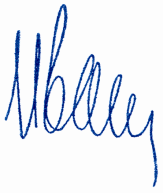 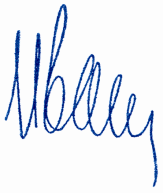 Первый вице-президент - Главный ученый секретарь РАЕН                                                          Л.В. Иваницкая